Муниципальное дошкольное общеобразовательное учреждение 
« Детский сад № 20 комбинированного вида»Проект « Мини музей  -  Русская Матрёшка»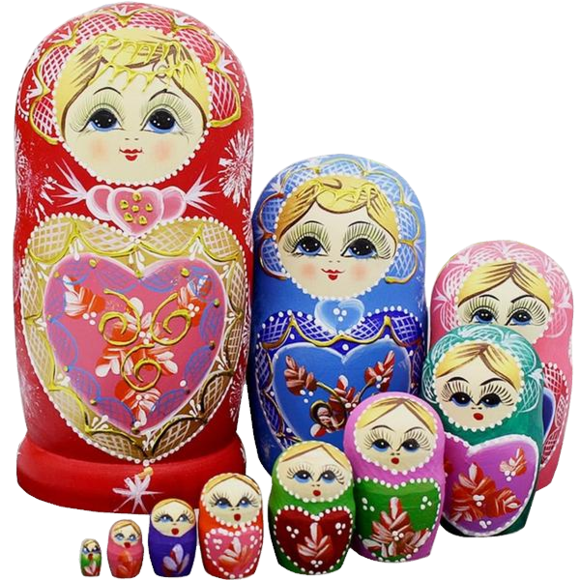 Проект подготовили воспитатели группы № 5:Кудашкина Л. А.Радаева И.АСаранск 2021ВведениеМатрешка появилась в России в 90-х годах XIX века. В этот период в обществе стали популярными идеи исконно русской культуры. Возрождением крестьянской народной игрушки занималась  московская мастерская «Детское воспитание». Художником Сергеем Малютиным были предложены эскизы деревянной расписной куклы, которая вскоре покорила весь мир. Круглолицая барышня, в ярком платке и нарядном сарафане, скрывающая под ним еще несколько таких же кукол, олицетворяла русскую женщину и мать. Происхождение имени связывают и с распространенным именем Матрена (Матреша), и с латинским словом mater (мать).Идею деревянной народной куклы подхватили народные умельцы, и вот уже несколько десятилетий некоторые российские села и города являются центрами ремесленного производства матрешек: Полховский Майдан, Крутец, Семенов, Вятка, Сергиев Посад и другие.Матрешка привлекает детей своей красочностью и неизменным «секретом»: а что еще скрыто в ней, какие куклы и сколько? Матрешка по своей структуре – хорошая развивающая игрушка. Ребенок может складывать и разбирать ее, тренируя глазомер, мелкую моторику рук, внимательность и усидчивость.Идея разборной куклы служит интересным сюжетом для детских развлечений – здесь вступает в игру мастерство и фантазия педагога. А какое удовольствие доставляет детям роспись матрешки! Даже самые маленькие дошкольники смогут по-своему расписать заготовки народной куклы. Тем более, что одной традиции в росписи деревянной красавицы не существует. Уже в первые годы своей жизни матрешки получили широкое разнообразие стилей – кто-то повторял в наряде куклы орнаменты народных костюмов, кто-то выписывал на сарафане целые сюжеты. Кто знает, может современные дети найдут свои мотивы и продлят жизнь знаменитой русской матрешки?АктуальностьМатрешка – самая известная русская игрушка. Но мало кто знает, откуда появилась матрешка. Появление матрешек удивляет – что же таится внутри, какая она, самая маленькая куколка! Когда главный секрет открыт, начинается  игра: какая фигурка меньше – больше, выше – ниже. Наша работа посвящена изучению возникновения  матрешки.Народная игрушка – это игрушка развивающая, вобравшая в себя игровую культуру многих поколений. Она и эстетически привлекательна, и эмоционально комфортна, и многофункциональна.Несмотря на кажущуюся простоту, народная игрушка заставляет ребенка прилагать определенные физические и интеллектуальные усилия, чтобы получить радующий, положительный результат, поднимающий по ступенькам развития.Игры с народными игрушками развивают эстетическое восприятие, логическое мышление, внимание, воображение, сенсомоторные навыки, ловкость, смекалку.ПроблемаНародная игрушка, в наши дни стремительно превращается в сувенирную продукцию, не предназначенную для ребенка и не требующую педагогического сопровождения.Но именно народная игрушка всегда несла в себе огромный потенциал социального наследия !!! К сожалению, современные родители недооценивают развивающую роль народной игрушки.Новизна.Новизна данного проекта заключается в том, что дети образно видели связь мира природы с миром человека, сравнивали игрушку - матрёшку с образом материнства, семьи, получать радость от узнавания нового.ЦельДать понятия детям о русской матрешке как об одном из старинных промыслов. Выяснить в чем секрет успеха и долголетия матрешки и почему матрешка является символом России и за рубежом. Систематизировать знания детей о русской народной игрушке матрѐшке. Приобщать родителей к развивающей игрушке в условиях семьи.Задачи:Обучающие: Закрепить знания детей об истории матрешки, как народного промысла. Познакомить с содержанием игр с матрешками, возможностью использования их в различных видах деятельности (подвижные, сюжетные, режиссерские игры, театрализованная деятельность, художественное творчество) Способствовать развитию у детей восприятия, мышления, мелкой моторики, познавательных интересов, смекалки.Развивающие: Развивать коммуникативные навыки, желание использовать народные игрушки в совместной и самостоятельной деятельности. Развивать творческую фантазию детей, их самостоятельность. Воспитательные: Воспитывать любовь к народному творчеству и искусству. Работая над темой были использованы такие формы работы: -беседы -музыкальные посиделки, где дети читали стихи, потешки, играли на музыкальных инструментах, на основе русского фольклора. -показ кукольного театра детям старших групп. В процессе работы дети узнали, как выглядели первые матрешки, из какого материала еѐ изготавливали, почему ее так назвали? Рождение матрѐшки непростое. Сначала надо выточить из дерева заготовку, и чтобы ни сучка, ни трещинки не было. А начинает мастер работу с самой маленькой матрѐшки, лишь потом их размер становится всѐ больше и больше. Появились особые деревянные игрушки и расписали русские художники их на славу: губки бантиком, румянец на щечках яблочками лег, прикрыл голову веселый платочек, свесилась из-под него толстая коса. И так захотелось этой деревянной куколке русское имя дать! Только какое? Дуняша? Маняша? Матреша! И стали новые игрушки матрешками.Предметы, изучают их и устраивают выставки, чтобы иметь возможность показать эту красоту многим людям. Мини-музей в группе позволяет воспитателям использовать экспонаты для проведения различных занятий, для развития речи, воображения, интеллекта, эмоциональной сферы ребенка. Любой предмет мини - музея может подсказать тему для интересного разговора. Главная идея музея – дети должны знать и уважать свое прошлое. В ее основе лежит зрительное и моторное восприятие, умение не только смотреть, но и видеть, умение не только держать, но и чувствовать. Музей содержит экспонаты, которые можно трогать, нюхать, рассматривать и играть. И это привлекает детей, а раз у детей есть интерес, значит, процесс познания становится наиболее эффективным. В конце нашей работы мы организовали выставку в МКДОУ «Русская матрешка». Эта русская красавица покорила сердца любителей народной игрушки и красивых сувениров по всему миру.Объект исследования: Матрешка – символ Русского народного искусства.Предмет исследования: Матрешка – как вид народного искусства обладает огромным потенциалом.Матрешка – наиболее известный и любимый всеми российский сувенир - явление мирового масштаба.Гипотезы проекта: 1. Что матрёшка хранит в себе много секретов.2. Матрёшку можно сделать своими руками.Образовательные области: Познавательное развитие, Речевое развитие, Социально – коммуникативное развитие, Художественно – эстетическое развитие, Физическое развитие.Тип проекта:Познавательный.КоллективныйДолгосрочный.Участники проекта: Воспитатели группы, дети, родители.Основные формы, средства и методы реализации проекта - Формы: НООД, праздники и развлечения, экскурсии, целевые прогулки, совместная деятельность педагога и детей в ходе режимных моментов, совместная деятельность детей и родителей.- Средства: игровая деятельность - игры сюжетно-ролевые, дидактические, подвижные, театрализованные, опытно-экспериментальная деятельность, проведение элементарных опытов, трудовая деятельность, коллекционирование, продуктивная деятельность – рисование, лепка., аппликация, детский дизайн, конструирование, ручной труд.- Методы: Наглядные (наблюдение, показ воспитателя, рассматривание картин, иллюстраций, альбомов, фотографий, презентаций, просмотр мультфильмов, слушание литературных и музыкальных произведений);Словесные: (беседа, рассказ воспитателя, чтение художественной литературы, отгадывание загадок, заучивание пословиц, стихов, поговорок, песен, составление детьми рассказов, сказок, придумывание загадок);Практические: (исполнение песен, танцев, стихов, выполнение упражнений, элементарных опытов, творческих заданий, метод моделирования). Методическое обеспечение: литература, наглядные пособия, аудио и видеоматериалы,Механизм реализации проекта:Создание мини-музея «Русская Матрёшка» .Этапы реализации проекта:Этап I Подготовительный.- выбор темы проекта и формы для его защиты.-подбор методического материала, литературы по данной теме.-подбор дидактических игр, иллюстраций, приобретение материалов для изодеятельности;Этап II Исследовательский:-к кому обратится за помощью (взрослому, педагогу); -в каких источниках можно найти информацию;-какие предметы использовать (принадлежности, оборудование);-с какими предметами научиться работать для достижения цели;-ознакомление с историей матрешки;-изучение художественных элементов;-составление орнаментов;Этап III Творческий-работы детей (лепка матрёшек из  соленого теста и роспись)- совместная художественная деятельность родителей и детей-обобщение результатов работы;- сбор – коллекции игрушек – матрешек; создание Мини - музея.Ожидаемый результат:Повышение информированности  детей и их родителей о родной культуре, на примере Матрёшки, нравственного и личностного отношения к действительности.Улучшение работы по взаимодействию с родителями, активизация позиции родителей как участников педагогического процесса детского садаПЕРСПЕКТИВНОЕ ПЛАНИРОВАНИЕ РАБОТЫ МУЗЕЯМеханизмы оценки результатов:В результате проведенной работы дошкольники понимают и знают, что:Матрешка, является национальной игрушкой Дети  заинтересованы  русской  народной игрушкой Матрешкой, проявилась их познавательная  активность,  они  рассказывают  о ней и делятся своими знаниями с другими детьми, играют матрешками. Проявился интерес к  сюжетно – ролевой игре.      Но главное мы поняли, что русская матрешка является символом России и так нравится людям. Она несет в себе любовь и дружбу.В русской игрушке, отразились народные представления о мире, добре, красоте. Именно поэтому народная игрушка – символ русского искусства.В результате проведенной работы мы отметили:Тема разработанного проекта выбрана с учетом возрастных особенностей детей младшего возраста и объема информации , которая может быть ими воспринята , что положительно повлияло на различные виды деятельности , (игровую , познавательную , художественную , речевую , музыкально-игровую.)Отмечалась положительная реакция и эмоциональный отклик детей.На знакомство с разными видами матрешек , дети проявляли интерес и желание играть с ними.Возросла речевая активность детей , что положительно повлияло на различные виды деятельности (игровую , познавательную , художественно речевую , музыкально игровую).Считаем, что удалось достигнуть хороших результатов взаимодействия педагог- родители.Родители принимали активное участие в реализации проекта и создания « Мини - музея»Список литературы: 1. Александрова Э. И. Система патриотического воспитания в ДОУ. - М., 2007.2. Комарова Т. С. Изобразительная деятельность в детском саду: обучение и творчество. - М. : Педагогика, 1990.3. Комратова Н. Г., Грибова Н. Ф. Патриотическое воспитание детей 4-6 лет. - М., 2007.4. Корчаловская Н. В. Комплексные занятия по развитию творческих способностей дошкольников. - М. : Феникс, 2003.5. Лыкова И. А. Изобразительная деятельность в детском саду: планирование, конспекты, методические рекомендации. Подготовительная группа. - М., 2009.6. Майорова К., Дубинская К. Русское народное прикладное искусство. - М., 1990.7. Новиков А. М., Новиков Д. А. Образовательный проект (методология образовательной деятельности). - М., 2004.8. Скорлупова О. А. Знакомство детей дошкольного возраста с русским народным декоративно-прикладным искусством. - М., 2003.9. Сыпченко Е. А. Инновационные технологии. Метод проектов в ДОУ. - М., 2013.10.Интернет Русская матрёшка. (Альбом для раскрашивания), «Малыш», Москва, 1979, 10 с., ил. http://www.deti-66.ru/ Портал «Дети-66.ру» «Детский исследовательский проект»11. Интернет – сайт «Дошколенок» - http://dohcolonoc.ru/          12.Интернет – сайт «Фестиваль педагогических идей – 1 сентября» - http://festival.1september.ru/          13.Интернет – сайт «Социальная сеть работников образования – наша сеть» - http://nsportal.ru/14. Алексахин Н. Н. Матрёшка: Методика преподавания росписи матрёшки. – М.: народное образование,1998 15 Журнал «Дошкольное воспитание»,№7/2011 16. Н. Рыжова, Л. Логинова, А. Данюкова «Мини – музей в детском саду» 17. Шайдурова Н.В. Весёлые матрёшки. Учебно-методическое пособие. Издательство: Детство-Пресс,2012МесяцСодержаниеЗадачиУчастникиСентябрьЗнакомство с матрешкойБеседы"Какие бывают матрешки? "  Рассматривание рисунка на матрешке.    Игровая ситуация "Напоим матрешку чаем ".Разучивание потешки: «Очень любим мы матрешку».Привлечение родителей к изготовлению экспонатов для мини – музея «Русская матрешка»Познакомить детей с матрешкой.Формировать представления детей о разнообразии матрешек.Содействовать развитию эстетического восприятия.Воспитатели,родители, дети.ОктябрьКукла матрешкаБеседа "Моя любимаяматрешка ".    Пополнение мини-музея экспонатами, изготовленными родителями.Способствовать разыгрыванию различных ситуаций с помощью матрешек.Воспитывать интерес к народной игрушке.Воспитатели,дети.НоябрьИз чего делали матрешку?Разучивание стихотворения «Матрешка на окошке».Папка передвижка «Русская матрешкиРазвивать познавательные способности, любознательность у детей.Воспитатели,родители, детиДекабрьСеменовская матрешкаС/р игра «Сварим матрешке суп»).                                    Разучивание танца с матрешками «Мы матрешки - вот такие крошки»Способствовать использованию детьми матрешек в сюжетно - ролевых играх.Воспитатели,дети.Январь«Украсим матрешке сарафан»                                                       Рисование "Украсим кукле сарафан".   Создание «Библиотеки» -(загадки, стихи, потешки о матрешке).Разучивание потешек, стихотворений о матрешке.Учить детей украшать сарафан матрешки путем примакивания.Способствовать разыгрыванию с помощью матрешки различных игровых ситуаций, развивать активный словарный запас.Воспитатели,родители, дети.ФевральЛепка «Слепим матрешке шарф»Сюжетно ролевая игра «Матрешка заболела».Лэпбук – «Веселые матрешки»Способствовать использованию детьми матрешек в сюжетно - ролевых играх. Учить детей раскатывать пластилин столбиком.Воспитатели,дети.МартЗнакомство с матрешкой по сказке («Курочка Ряба»)С/р игра «Построим матрешке дом»).                                                              Разучивание потешки «Пыль клубится по дорожке»Продолжать учить детей накладывать кубики друг на друга.Продолжать знакомить с русскими народными сказками, развивать активный словарный запас.Воспитатели,дети.АпрельРисование « Мы матрешки»Раскрашивание контурных картинок «Матрешки»Пополнение мини-музея экспонатами.Расширять знания детей о роли кукол на празднике.развивать творчество, воспитывать усидчивость в работе.Воспитатели,родители, дети.МайМастер класс с родителями «Раскрась матрешку»Разучивание русских народных потешек, стихотворений.Оформить выставку мини - музеяПроведение экскурсий в мини-музей для других групп МДОУ.Развивать творчество.Продолжать знакомить детей с матрешками.Воспитатели,родители, дети.